POTTY POLITICS – Democracy Matters @ Yourschoolnamehere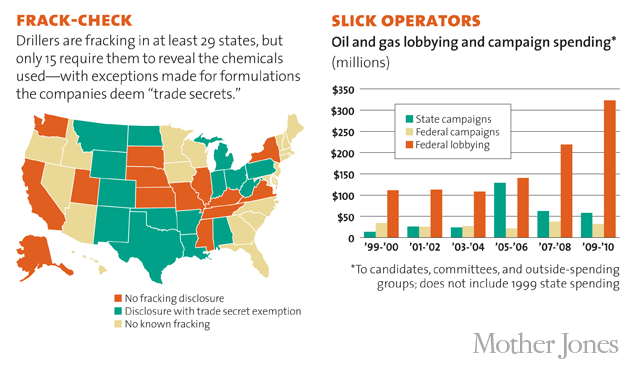 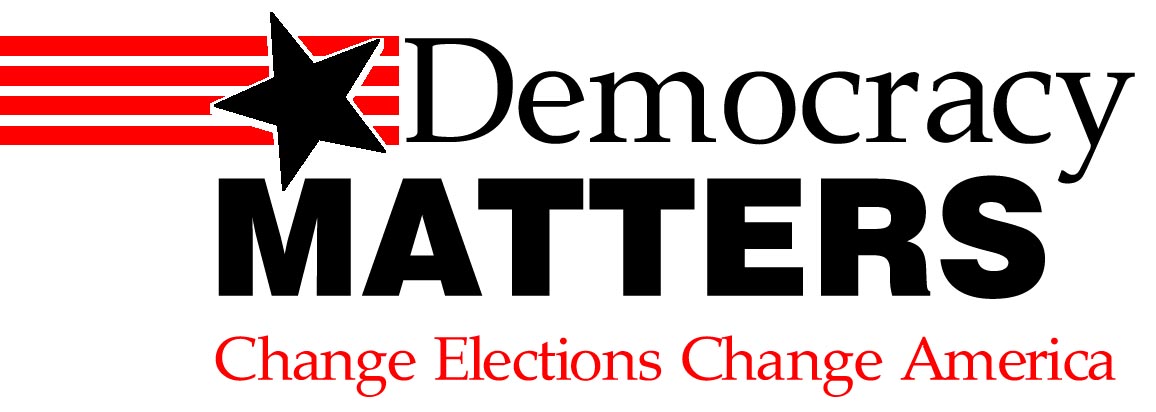 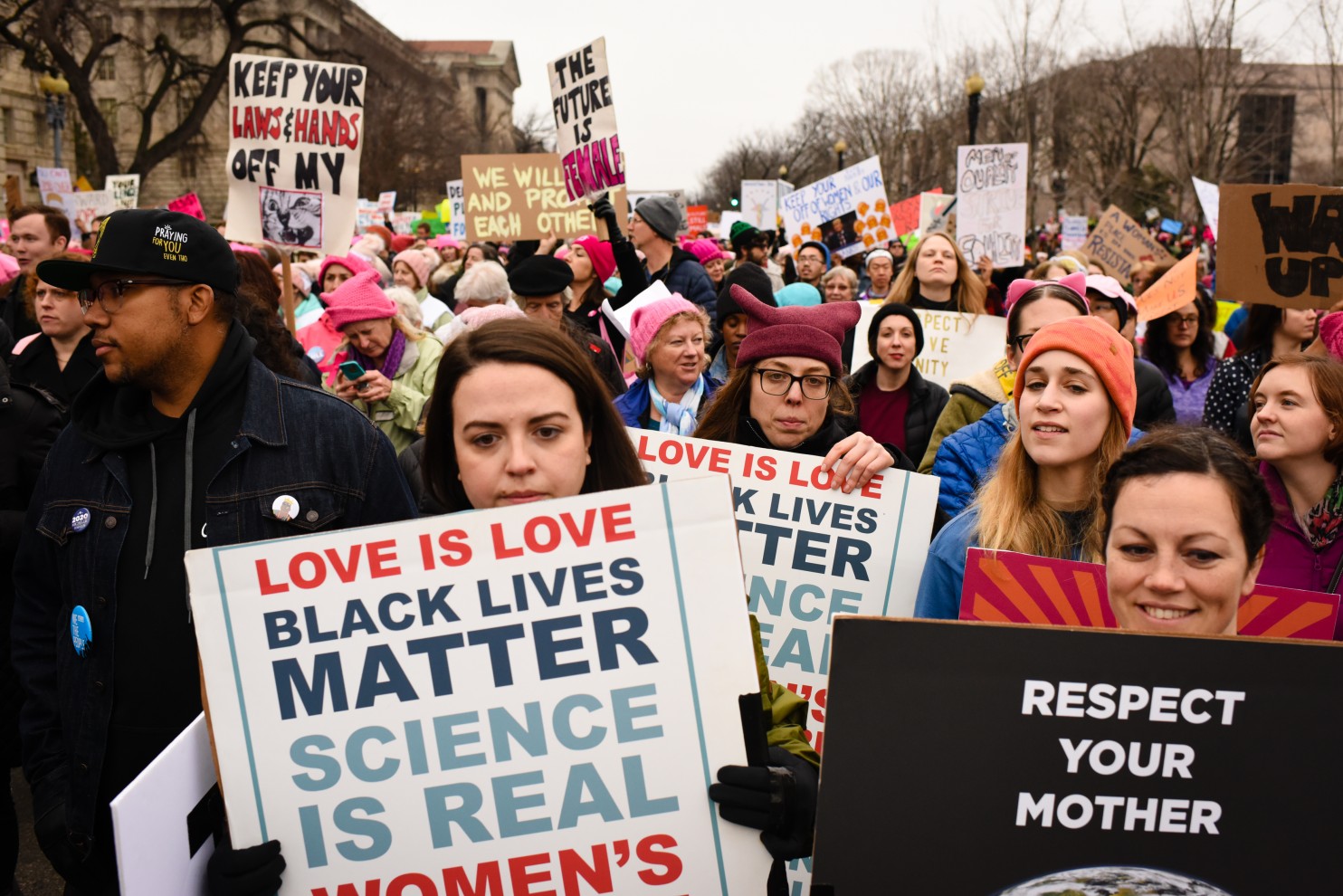 